В соответствии с Постановлением Администрации Истоминского сельского поселения № 284 от 15.08.2013 г. «Об утверждении Порядка разработки, реализации и оценки эффективности муниципальных программ Истоминского сельского поселения», Постановлением № 285 от 16.08.2013 г. «Об утверждении методических рекомендаций по разработке и реализации муниципальных программ Истоминского сельского поселения»,                                                     ПОСТАНОВЛЯЮ:Утвердить отчет о реализации плана мероприятий  муниципальной программы «Региональная политика» в муниципальном образовании «Истоминское сельское поселение» по итогам 1 полугодия 2016 года.Разместить настоящее Постановление на официальном сайте Истоминского сельского поселения. 3.Настоящее постановление вступает в силу с момента его обнародования.4.Контроль за выполнением постановления возложить на Заместителя главы Администрации Истоминского сельского поселения Р.Ф.Жигулину.Глава Администрации  Истоминского сельского поселения                                 Л.Н.ФлютаПостановление вносит заместитель Главы Администрации Истоминского сельского поселения Жигулина Р.Ф.Пояснительная записка по исполнению мероприятиймуниципальной программы«Региональная политика» в муниципальном образовании «Истоминское сельское поселение»по итогам I полугодия 2016 года       Современные условия развития общества обуславливают необходимость применения инновационных подходов в системе управления и организации функционирования муниципальной службы, эффективность которой зависит от компетентности ее кадрового состава, способного творчески решать сложные задачи социально-экономического развития поселения.        Постоянно совершенствуется система подготовки кадров Истоминского сельского поселения. Муниципальные служащие Истоминского сельского поселения активно участвуют в процессе подготовки кадров с использованием ресурсов Информационно-образовательного портала подготовки кадров государственного и муниципального управления.         В рамках подпрограммы «Развитие муниципального управления и муниципальной службы в Истоминском сельском поселении» в 2016 году на реализацию программных мероприятий запланировано 35,0 тыс. рублей. По итогам 1 полугодия 2016 года на реализацию программных мероприятий программы «Региональная политика» истрачено 14,8. тыс. рублей. Специалисты Администрации прошли курсы повышения квалификации по программам: «Земельное законодательство и особенности его применения в нотариальной практике», «Межведомственный электронный документооборот»Отчет об исполнении плана реализации муниципальной программы: «Региональная политика» отчетный период 1 полугодие 2016 г.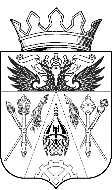  АДМИНИСТРАЦИЯ ИСТОМИНСКОГО СЕЛЬСКОГО ПОСЕЛЕНИЯПОСТАНОВЛЕНИЕ АДМИНИСТРАЦИЯ ИСТОМИНСКОГО СЕЛЬСКОГО ПОСЕЛЕНИЯПОСТАНОВЛЕНИЕ АДМИНИСТРАЦИЯ ИСТОМИНСКОГО СЕЛЬСКОГО ПОСЕЛЕНИЯПОСТАНОВЛЕНИЕ АДМИНИСТРАЦИЯ ИСТОМИНСКОГО СЕЛЬСКОГО ПОСЕЛЕНИЯПОСТАНОВЛЕНИЕ АДМИНИСТРАЦИЯ ИСТОМИНСКОГО СЕЛЬСКОГО ПОСЕЛЕНИЯПОСТАНОВЛЕНИЕ АДМИНИСТРАЦИЯ ИСТОМИНСКОГО СЕЛЬСКОГО ПОСЕЛЕНИЯПОСТАНОВЛЕНИЕ АДМИНИСТРАЦИЯ ИСТОМИНСКОГО СЕЛЬСКОГО ПОСЕЛЕНИЯПОСТАНОВЛЕНИЕ04 июля 2016г.№273273х. Островскогох. Островскогох. Островскогох. Островскогох. Островскогох. Островскогох. ОстровскогоОб утверждении отчета о реализации плана мероприятий муниципальной программы «Региональная политика» в муниципальном образовании «Истоминское сельское поселение» по итогам 1 полугодия 2016 годаОб утверждении отчета о реализации плана мероприятий муниципальной программы «Региональная политика» в муниципальном образовании «Истоминское сельское поселение» по итогам 1 полугодия 2016 годаОб утверждении отчета о реализации плана мероприятий муниципальной программы «Региональная политика» в муниципальном образовании «Истоминское сельское поселение» по итогам 1 полугодия 2016 годаОб утверждении отчета о реализации плана мероприятий муниципальной программы «Региональная политика» в муниципальном образовании «Истоминское сельское поселение» по итогам 1 полугодия 2016 годаОб утверждении отчета о реализации плана мероприятий муниципальной программы «Региональная политика» в муниципальном образовании «Истоминское сельское поселение» по итогам 1 полугодия 2016 годаОб утверждении отчета о реализации плана мероприятий муниципальной программы «Региональная политика» в муниципальном образовании «Истоминское сельское поселение» по итогам 1 полугодия 2016 годаОб утверждении отчета о реализации плана мероприятий муниципальной программы «Региональная политика» в муниципальном образовании «Истоминское сельское поселение» по итогам 1 полугодия 2016 года№ п/пНаименование основного мероприятия,мероприятия ведомственной целевой программы,контрольного события программыОтветственный 
 исполнитель  
  (заместитель руководителя ОИВ/ФИО)Результат реализации мероприятия (краткое описание)Фактическая дата начала   
реализации 
мероприятияФактическая дата окончания
реализации  
мероприятия, 
наступления  
контрольного 
событияРасходы бюджета поселения на реализацию муниципальной  
программы, тыс. руб.Расходы бюджета поселения на реализацию муниципальной  
программы, тыс. руб.Заключено   
контрактов на отчетную дату, тыс. руб.   
<1>№ п/пНаименование основного мероприятия,мероприятия ведомственной целевой программы,контрольного события программыОтветственный 
 исполнитель  
  (заместитель руководителя ОИВ/ФИО)Результат реализации мероприятия (краткое описание)Фактическая дата начала   
реализации 
мероприятияФактическая дата окончания
реализации  
мероприятия, 
наступления  
контрольного 
событияпредусмотреномуниципальной программойфакт на отчетную дату <1>Заключено   
контрактов на отчетную дату, тыс. руб.   
<1>12234567811.Подпрограмма «Развитие муниципального управления и муниципальной службы в Истоминском сельском поселении»1.Подпрограмма «Развитие муниципального управления и муниципальной службы в Истоминском сельском поселении»1.Подпрограмма «Развитие муниципального управления и муниципальной службы в Истоминском сельском поселении»1.Подпрограмма «Развитие муниципального управления и муниципальной службы в Истоминском сельском поселении»1.Подпрограмма «Развитие муниципального управления и муниципальной службы в Истоминском сельском поселении»0,000,00,01.1  Совершенствование правовой и методической основы муниципальной службыЗаместитель Главы администрации Истоминского сельского поселенияСовершенствование нормативно-правовой базы по вопросам развития муниципальной службы; внедрение механизмов, обеспечивающих осуществление муниципальными служащими профессиональной служебной деятельности в соответствии с общими принципами служебного поведения;В течении годаДекабрь 20160,00,00,01.2 Обеспечение дополнительного профессионального образования лиц, составляющих кадровый резерв для замещения должностей муниципальной службыЗаместитель Главы администрации Истоминского сельского поселениясовершенствование системы формирования, подготовки и эффективного использования кадрового резерва. Главная задача создания резерва заключается в том, чтобы выявить и объединить наиболее перспективных специалистов, необходимых для оперативного обеспечения замещения вакантных должностей муниципальной службы.IV квартал 2015IV квартал 20155,000,00,01.3  Обеспечение дополнительного профессионального образования лиц, замещающих должности муниципальной службы Заместитель Главы администрации Истоминского сельского поселенияОбеспечение профессионального развития муниципальных служащих, повышение квалификации.1 квартал 2015IV квартал 201530,014,814,81.4Мероприятия, направленные на противодействие коррупции Заместитель Главы администрации Истоминского сельского поселенияСовершенствование механизма контроля за соблюдением муниципальными служащими ограничений и запретов, связанных с прохождением муниципальной службы;определение наиболее коррупционных сфер деятельности, и мер предотвращения возникновения коррупционных факторов;В течении годаДекабрь 20160,00,00,0